СОВЕТ  ДЕПУТАТОВДОБРИНСКОГО МУНИЦИПАЛЬНОГО РАЙОНАЛипецкой области4-я сессия VII-го созываРЕШЕНИЕ08.12.2020г.                                п.Добринка	                                   №23-рсО передаче муниципального имущества района в собственность сельского поселения Добринский сельсовет безвозмездноРассмотрев обращение  администрации Добринского муниципального района о передаче муниципального имущества района в собственность сельского поселения Добринский сельсовет безвозмездно, руководствуясь Гражданским Кодексом Российской Федерации, Законом Российской Федерации от 06.10.2003 №131-ФЗ «Об общих принципах организации местного самоуправления в Российской Федерации», Положением «О муниципальной казне Добринского муниципального района», принятого решением Совета депутатов Добринского муниципального района от 24.06.2014 №63-рс, Положением «О порядке управления и распоряжения муниципальной собственностью Добринского муниципального района», принятого решением Совета депутатов Добринского муниципального района от 24.06.2014 №62-рс, ст.27 Устава Добринского муниципального района, учитывая решение постоянной комиссии по экономике, бюджету и муниципальной собственности, Совет депутатов Добринского муниципального районаРЕШИЛ:1.Передать муниципальное имущество района в собственность сельского поселения Добринский сельсовет безвозмездно, согласно прилагаемому перечню.2.Комитету экономики и инвестиционной деятельности администрации Добринского муниципального района (Демидова Г.М.) осуществить  необходимые действия по передаче имущества в соответствии с нормами действующего законодательства и внести соответствующие изменения в реестр муниципальной собственности района.3.Настоящее решение вступает в силу со дня его принятия.Председатель Совета депутатовДобринского муниципального района 				         М.Б.Денисов                        Приложение       к решению Совета депутатов Добринского муниципального района              от 08.12.2020г.  №23-рсПЕРЕЧЕНЬмуниципального имущества передаваемого в собственность сельского поселения Добринский сельсовет безвозмездно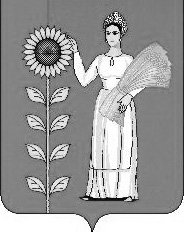 №п/пНаименование имуществаБалансовая стоимость, руб.  Общая остаточная стоимость, руб.  12 341Наименование (тип ТС)-Машина вакуумная.Марка, модель ТС-КО 505А.Идентификационный номер (VIN)XVL48231150000463. Категория ТС (А,В,С,D,прицеп) С. Год изготовления ТС-2005.Модель, № двигателя-740.31.240 2301892.Шасси (рама)-№ХТС 5325R 52247977. Кузов(кабина, прицеп) №1931417. Цвет кузова(кабины, прицепа)-оранжевый. Мощность двигателя, л.с. (кВт)-240л.с. (165 кВт).Рабочий объем двигателя, куб.см.-10850. Тип двигателя –дизель. Разрешенная максимальная масса, кг-20500. Масса без нагрузки, кг-9970. Организация-изготовитель ТС (страна) ОАЛО «КОММАШ» г.Арзамас (Россия). Одобрение типа ТС №РОССRU.MT15E00887 от 15.06.2005. Выдано Фонд СМИ г.С-Петербург. Наименование организации, выдавшей паспорт-ОАО «КОММАШ» Адрес- г.Арзамас, ул.3-я Вокзальная, д.2. Паспорт транспортного средства 52 МА 207756. Регистрационный знак СО38ХР481114000,000,00